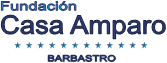 DATOS GENERALES DEL CONTRATO OFERTADO.1. Estudios requeridos de nivel: Diplomatura o Grado en Enfermería

2. El perfil :
- Disposición para trabajar en equipo.
- Disponibilidad inmediata

3. Tipo de oferta:
Se necesita cubrir 2 puestos de DUE en la Residencia Casa Amparo de Barbastro situada en la Avenida San Josemaría Escriva nº1 de Barbastro (Huesca). Los turnos de trabajo son de lunes a domingo, en horario de mañana (7,30-14,35) o de tarde (14.30-21:35). Flexibilidad de turnicidad para compaginar con otros trabajos.. Contrato eventual, con importantes posibilidades de prolongarse.. Salario a convenir.. Teléfono de contacto: Residencia Casa Amparo de Barbastro 974310298 o dirección correo electrónico: direccion@casaamparo.es.  